Asambleas de los Estados miembros de la OMPIQuincuagésima tercera serie de reunionesGinebra, 8 y 9 de mayo de 2014orden del día, CONSOLIDADO Y ANOTADOaprobado por las AsambleasINTRODUCCIÓN1.	En el presente documento se enumeran los puntos de los proyectos de orden del día de las Asambleas y otros órganos (cuya lista figura en el documento A/53/INF/1) de forma consolidada, esto es, cuando un tema atañe a más de una Asamblea u otro órgano, dicho tema figura como un único punto del orden del día.2.	Cada punto del orden del día está anotado.  Respecto de cada uno de ellos se indica lo siguiente:las Asambleas y otros órganos interesados,el Presidente (de conformidad con el artículo 42 del Reglamento General de la OMPI),el o los documentos preparatorios, de haberlos.LISTADO DE LOS PUNTOS DEL ORDEN DEL DÍAApertura de la serie de reunionesAprobación del orden del díaNombramiento del Director GeneralExamen de la posibilidad de convocar una conferencia diplomática para la adopción de un tratado sobre el derecho de los diseñosAprobación de los informesClausura de la serie de reunionesORDEN DEL DÍA, CONSOLIDADO Y ANOTADOPunto 1 del orden del día:	APERTURA DE LA SERIE DE REUNIONES	Asambleas y demás órganos interesados:  Todos	Presidente:  La Presidenta de la Asamblea General	Documento:  A/53/INF/1 (Información general)Punto 2 del orden del día:	APROBACIÓN DEL ORDEN DEL DÍA	Asambleas y demás órganos interesados:  Todos	Presidente:  La Presidenta de la Asamblea General	Documento:  El presente documentoPunto 3 del orden del día:	NOMBRAMIENTO DEL DIRECTOR GENERAL	Asambleas y demás órganos interesados:  Todos	Presidente:  La Presidenta de la Asamblea General	Documento:  A/53/2 (Nombramiento del Director General)	WO/GA/45/1 (Condiciones del nombramiento del Director General)
WO/GA/45/3 (Informe del Grupo de Trabajo sobre las condiciones para la renovación del nombramiento del Director General)Punto 4 del orden del día:	EXAMEN DE LA POSIBILIDAD DE CONVOCAR UNA CONFERENCIA DIPLOMÁTICA PARA LA ADOPCIÓN DE UN TRATADO SOBRE EL DERECHO DE LOS DISEÑOS	Asambleas y demás órganos interesados:  Asamblea General	Presidente:  La Presidenta de la Asamblea General	Documento:  WO/GA/45/2 (Cuestiones relativas a la convocación de una conferencia diplomática para la adopción de un tratado sobre el Derecho de los diseños)Punto 5 del orden del día:	APROBACIÓN DE LOS INFORMES	Asambleas y demás órganos interesados:  Todos	Presidente:  La Presidenta de la Asamblea General	Documento:  Los proyectos de informesPunto 6 del orden del día:	CLAUSURA DE LA SERIE DE REUNIONES	Asambleas y demás órganos interesados:  Todos	Presidente:  La Presidenta de la Asamblea General	Documento:  Ninguno[Fin del documento]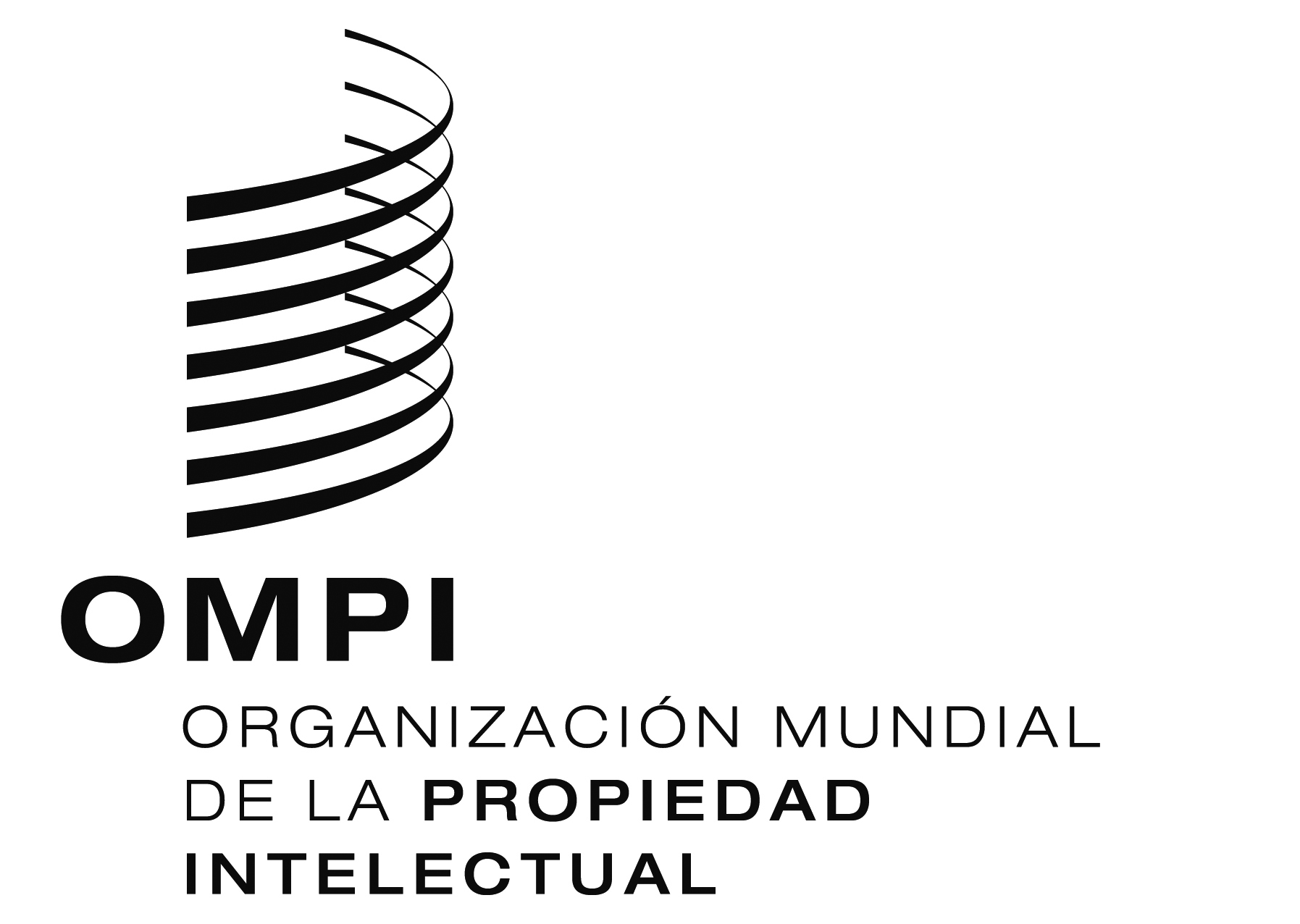 SA/53/1    A/53/1    A/53/1    ORIGINAL:  InglésORIGINAL:  InglésORIGINAL:  InglésFECHA:  9 de mayo de 2014FECHA:  9 de mayo de 2014FECHA:  9 de mayo de 2014